УКАЗГЛАВЫ РЕСПУБЛИКИ БАШКОРТОСТАНОБ УТВЕРЖДЕНИИ ПЛАНА МЕРОПРИЯТИЙ ("ДОРОЖНОЙ КАРТЫ"),НАПРАВЛЕННЫХ НА УКРЕПЛЕНИЕ ЗДОРОВЬЯ, УВЕЛИЧЕНИЕ ПЕРИОДАСОЦИАЛЬНОЙ АКТИВНОСТИ И ПРОДОЛЖИТЕЛЬНОСТИ ЗДОРОВОЙ ЖИЗНИГРАЖДАН СТАРШЕГО ПОКОЛЕНИЯ В РЕСПУБЛИКЕ БАШКОРТОСТАН,НА 2021 - 2024 ГОДЫ - ПРОЕКТА ГЛАВЫ РЕСПУБЛИКИ БАШКОРТОСТАН"БАШКИРСКОЕ ДОЛГОЛЕТИЕ"В рамках реализации мероприятий, направленных на создание дополнительных условий для повышения качества жизни граждан старшего поколения, национального проекта "Демография" постановляю:1. Утвердить План мероприятий ("дорожную карту"), направленных на укрепление здоровья, увеличение периода социальной активности и продолжительности здоровой жизни граждан старшего поколения в Республике Башкортостан, на 2021 - 2024 годы - проект Главы Республики Башкортостан "Башкирское долголетие" (далее - проект "Башкирское долголетие") согласно приложению N 1 к настоящему Указу.2. Создать Организационный комитет по реализации проекта "Башкирское долголетие" и утвердить его состав согласно приложению N 2 к настоящему Указу.3. Определить координатором реализации проекта "Башкирское долголетие" Министерство семьи, труда и социальной защиты населения Республики Башкортостан.4. Контроль за исполнением настоящего Указа оставляю за собой.5. Указ вступает в силу со дня его подписания.ГлаваРеспублики БашкортостанР.ХАБИРОВУфа, Дом Республики1 октября 2020 годаN УГ-417Приложение N 1к Указу ГлавыРеспублики Башкортостанот 1 октября 2020 г. N УГ-417ПЛАНМЕРОПРИЯТИЙ ("ДОРОЖНАЯ КАРТА"), НАПРАВЛЕННЫХ НА УКРЕПЛЕНИЕЗДОРОВЬЯ, УВЕЛИЧЕНИЕ ПЕРИОДА СОЦИАЛЬНОЙ АКТИВНОСТИ ИПРОДОЛЖИТЕЛЬНОСТИ ЗДОРОВОЙ ЖИЗНИ ГРАЖДАН СТАРШЕГО ПОКОЛЕНИЯВ РЕСПУБЛИКЕ БАШКОРТОСТАН, НА 2021 - 2024 ГОДЫ - ПРОЕКТГЛАВЫ РЕСПУБЛИКИ БАШКОРТОСТАН "БАШКИРСКОЕ ДОЛГОЛЕТИЕ"I. КОНТРОЛЬНЫЕ ПОКАЗАТЕЛИ УСПЕШНОЙ РЕАЛИЗАЦИИ ПРОЕКТА"БАШКИРСКОЕ ДОЛГОЛЕТИЕ"II. ПЛАН МЕРОПРИЯТИЙ ("ДОРОЖНАЯ КАРТА"), НАПРАВЛЕННЫХНА УКРЕПЛЕНИЕ ЗДОРОВЬЯ, УВЕЛИЧЕНИЕ ПЕРИОДА СОЦИАЛЬНОЙАКТИВНОСТИ И ПРОДОЛЖИТЕЛЬНОСТИ ЗДОРОВОЙ ЖИЗНИ ГРАЖДАНСТАРШЕГО ПОКОЛЕНИЯ В РЕСПУБЛИКЕ БАШКОРТОСТАН, НА 2021 -2024 ГОДЫ - ПРОЕКТ ГЛАВЫ РЕСПУБЛИКИ БАШКОРТОСТАН"БАШКИРСКОЕ ДОЛГОЛЕТИЕ"Приложение N 2к Указу ГлавыРеспублики Башкортостанот 1 октября 2020 г. N УГ-417СОСТАВОРГАНИЗАЦИОННОГО КОМИТЕТА ПО РЕАЛИЗАЦИИ ПЛАНА МЕРОПРИЯТИЙ("ДОРОЖНОЙ КАРТЫ"), НАПРАВЛЕННЫХ НА УКРЕПЛЕНИЕ ЗДОРОВЬЯ,УВЕЛИЧЕНИЕ ПЕРИОДА СОЦИАЛЬНОЙ АКТИВНОСТИ И ПРОДОЛЖИТЕЛЬНОСТИЗДОРОВОЙ ЖИЗНИ ГРАЖДАН СТАРШЕГО ПОКОЛЕНИЯ В РЕСПУБЛИКЕБАШКОРТОСТАН, НА 2021 - 2024 ГОДЫ - ПРОЕКТА ГЛАВЫ РЕСПУБЛИКИБАШКОРТОСТАН "БАШКИРСКОЕ ДОЛГОЛЕТИЕ"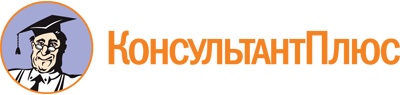 Указ Главы РБ от 01.10.2020 N УГ-417
(ред. от 13.04.2023)
"Об утверждении Плана мероприятий ("дорожной карты"), направленных на укрепление здоровья, увеличение периода социальной активности и продолжительности здоровой жизни граждан старшего поколения в Республике Башкортостан, на 2021 - 2024 годы - проекта Главы Республики Башкортостан "Башкирское долголетие"Документ предоставлен КонсультантПлюс

www.consultant.ru

Дата сохранения: 24.06.2023
 1 октября 2020 годаN УГ-417Список изменяющих документов(в ред. Указов Главы РБ от 10.11.2021 N УГ-647,от 24.06.2022 N УГ-435, от 13.04.2023 N УГ-279)Список изменяющих документов(в ред. Указов Главы РБ от 10.11.2021 N УГ-647,от 24.06.2022 N УГ-435, от 13.04.2023 N УГ-279)N п/пНаименование контрольного показателяЕдиница измеренияТекущее значение показателя, 2020 годЗначения показателя по годам реализации Плана мероприятийЗначения показателя по годам реализации Плана мероприятийЗначения показателя по годам реализации Плана мероприятийЗначения показателя по годам реализации Плана мероприятийN п/пНаименование контрольного показателяЕдиница измеренияТекущее значение показателя, 2020 год20212022202320241Увеличение продолжительности здоровой жизнигоды61,062,063,264,465,62Увеличение охвата граждан пенсионного возраста мероприятиями в рамках реализации проекта "Башкирское долголетие" (от общего числа граждан указанной категории)%27,345,446,448,450,43Количество граждан пенсионного возраста, принявших участие в экскурсионно-познавательных мероприятияхчел.49005000500050005000123451. Качество жизни граждан старшего поколения1. Качество жизни граждан старшего поколения1. Качество жизни граждан старшего поколения1. Качество жизни граждан старшего поколения1. Качество жизни граждан старшего поколения1.1Проведение тренинговых занятий по активному долголетию2021 год, далее - ежеквартальноМинистерство семьи, труда и социальной защиты населения Республики Башкортостан; Министерство здравоохранения Республики Башкортостанповышение коммуникативного потенциала, создание положительного эмоционального настроя пожилого человека, укрепление интереса к жизни; проведение тренинговых занятий с охватом не менее 1200 человек1.2Организация в медицинских организациях Республики Башкортостан школ здоровья "Академия активного долголетия"2021 - 2024 годыМинистерство здравоохранения Республики Башкортостан; руководители медицинских организаций Республики Башкортостанорганизация на базе медицинских организаций не менее 20 школ здоровья, направленных на обучение пожилых людей наблюдению за показателями собственного здоровья и работоспособности, индивидуальному контролю и регулированию физических нагрузок, в том числе на занятиях физическими упражнениями1.3Пропаганда рационального питания пожилых людей2021 - 2024 годыМинистерство здравоохранения Республики Башкортостанорганизация различных форм обучения граждан пожилого возраста основам здорового питания, в том числе посредством проведения не менее 4 мероприятий в год в виде семинаров, мастер-классов, лекций1.4Организация в рамках Единого дня проведения диспансеризации населения соответствующего мероприятия для лиц пожилого возраста "Час серебряного возраста"2021 - 2024 годыМинистерство здравоохранения Республики Башкортостан; руководители медицинских организаций Республики Башкортостанохват граждан старше трудоспособного возраста медицинским осмотром (диспансеризацией)1.5Организация для лиц пожилого возраста медицинского осмотра на дому "Актив на дому. Час для пожилых"2021 - 2024 годыМинистерство здравоохранения Республики Башкортостан; руководители медицинских организаций Республики Башкортостанохват граждан старше трудоспособного возраста медицинским осмотром (диспансеризацией)1.6Создание общественных пространств для пожилых граждан, в том числе "Тропы здоровья"2021 - 2022 годаадминистрации муниципальных районов и городских округов Республики Башкортостан (по согласованию); Институт развития городов Республики Башкортостан; Центр социальных технологий "Ломая барьеры" (по согласованию)создание не менее 15 общественных пространств на территориях крупных городов и районных центров республики1.7Оказание экстренной психологической помощи пожилым лицам по единому республиканскому "телефону доверия"первое полугодие 2022 годаМинистерство здравоохранения Республики Башкортостанорганизация "горячей линии" психологической поддержки и коррекции эмоционального состояния пожилых людей (не менее 2500 звонков в год)2. Обучение граждан старшего поколения2. Обучение граждан старшего поколения2. Обучение граждан старшего поколения2. Обучение граждан старшего поколения2. Обучение граждан старшего поколения2.1Обучение граждан старшего поколения различным дисциплинам2021 год, далее - ежегодноМинистерство семьи, труда и социальной защиты населения Республики Башкортостан; государственное казенное учреждение Республиканский центр социальной поддержки населенияобучение 1176 граждан старшего поколения в "Народном университете третьего возраста"2.2Обеспечение пожилым людям возможности повышения уровня цифровой грамотности и безопасности2021 год, далее - ежегодноМинистерство цифрового развития государственного управления Республики Башкортостанвозможность электронного обучения граждан старшего поколения по программе курса "Ключевые компетенции цифровой экономики", размещенного на портале "Электронное образование Республики Башкортостан"2.3Республиканский чемпионат по компьютерному многоборью среди граждан старшего поколения2021 год, далее - ежегодноМинистерство семьи, труда и социальной защиты населения Республики Башкортостан; Министерство цифрового развития государственного управления Республики Башкортостан; Министерство образования и науки Республики Башкортостанпроведение республиканского чемпионата по компьютерной грамотности среди граждан пожилого возраста2.4Оказание информационной, информационно-аналитической, консультационной, методической поддержки социально ориентированным некоммерческим организациям Республики Башкортостан2021 год, далее - ежегодноФонд содействия гражданскому обществу Республики Башкортостан (по согласованию)осуществление поддержки не менее 10 социально ориентированных некоммерческих организаций в год3. Активные формы досуга граждан старшего поколения3. Активные формы досуга граждан старшего поколения3. Активные формы досуга граждан старшего поколения3. Активные формы досуга граждан старшего поколения3. Активные формы досуга граждан старшего поколения3.1. Туризм3.1. Туризм3.1. Туризм3.1. Туризм3.1. Туризм3.1.1Организация однодневных туров для старшего поколения в возрасте 55+2020 - 2024 годыМинистерство предпринимательства и туризма Республики Башкортостан; администрациимуниципальных районов и городских округов Республики Башкортостан (по согласованию)развитие внутреннего туризма: этнографического, кулинарного, краеведческого, событийного и др. видов - для пожилых людей;создание групп активных туристов в возрасте 55+, 60+ по интересам, разработка маршрутов; количество граждан отдельных категорий (пенсионеров), принявших участие в турах (2020 год - 4900 чел.; 2021 год - 900 чел.; 2022 год - 10000 чел.; 2023 год - 20000 чел.; 2024 год - 10000 чел.)3.1.2Экскурсионно-познавательный туризм по столице Республики Башкортостан2020 - 2024 годыМинистерство предпринимательства и туризма Республики Башкортостан;Администрация городского округа город Уфа Республики Башкортостан (по согласованию)развитие внутреннего туризма: этнографического, кулинарного, краеведческого, событийного и др. видов - для пожилых людей;создание групп активных туристов в возрасте 55+, 60+ по интересам, разработка маршрутов; количество граждан отдельных категорий (пенсионеров), принявших участие в турах (2020 год - 4900 чел.; 2021 год - 900 чел.; 2022 год - 10000 чел.; 2023 год - 20000 чел.; 2024 год - 10000 чел.)3.1.3Ознакомление старшего поколения с традициями народной культуры. Обеспечение участия старшего поколения в занятиях декоративно-прикладным искусством2020 - 2024 годыМинистерство предпринимательства и туризма Республики Башкортостан;Администрация городского округа город Уфа Республики Башкортостан (по согласованию)развитие внутреннего туризма: этнографического, кулинарного, краеведческого, событийного и др. видов - для пожилых людей;создание групп активных туристов в возрасте 55+, 60+ по интересам, разработка маршрутов; количество граждан отдельных категорий (пенсионеров), принявших участие в турах (2020 год - 4900 чел.; 2021 год - 900 чел.; 2022 год - 10000 чел.; 2023 год - 20000 чел.; 2024 год - 10000 чел.)3.1.4Реализация одно- и двухдневных туров на территории Республики Башкортостан2020 - 2021 годыГосударственный комитет Республики Башкортостан по туризму; администрации муниципальных районов и городских округов Республики Башкортостан (по согласованию)развитие внутреннего туризма: этнографического, кулинарного, краеведческого, событийного и др. видов - для пожилых людей;создание групп активных туристов в возрасте 55+, 60+ по интересам, разработка маршрутов; количество граждан отдельных категорий (пенсионеров), принявших участие в турах (2020 год - 4900 чел.; 2021 год - 900 чел.; 2022 год - 10000 чел.; 2023 год - 20000 чел.; 2024 год - 10000 чел.)3.1.5Организация экскурсионных туров по природным достопримечательностям Республики Башкортостан для пожилых людей, проживающих в интернатных учреждениях2021 год, далее - ежегодноМинистерство семьи, труда и социальной защиты населения Республики Башкортостан; Башкирское отделение Русского географического общества (по согласованию)организация экскурсионных туров для пожилых людей, проживающих в интернатных учреждениях3.1.6Организация экскурсионных туров продолжительностью три дня и более для граждан старшего поколения (в возрасте 55+) в Республику Беларусь2023 - 2024 годыМинистерство предпринимательства и туризма Республики Башкортостанорганизация экскурсионных туров для граждан старшего поколения, зарегистрированных на территории Республики Башкортостан;количество граждан старшего поколения, принявших участие в турах (2023 год - 1333 чел.;2024 год - 1333 чел.)3.2. Спорт. Физическая активность3.2. Спорт. Физическая активность3.2. Спорт. Физическая активность3.2. Спорт. Физическая активность3.2. Спорт. Физическая активность3.2.1Создание и организация деятельности спортивных и оздоровительных групп для занятий спортом и оздоровительными практиками, рекомендованными для пожилых людей: скандинавской ходьбой, плаванием, дыхательной гимнастикой, йогой2021 - 2024 годыадминистрации муниципальных районов и городских округов Республики Башкортостан (по согласованию); Министерство спорта Республики Башкортостансоздание на территориях муниципальных районов и городских округов Республики Башкортостан на базе действующих физкультурно-оздоровительных комплексов спортивных и оздоровительных групп по скандинавской ходьбе, плаванию, дыхательной гимнастике, йоге с выделением квотируемого времени для занятий пожилых людей с охватом не менее 100 человек3.2.2Проведение Спартакиады пенсионеров Республики Башкортостан2021 год, далее - ежегодноадминистрации муниципальных районов и городских округов Республики Башкортостан (по согласованию); автономная некоммерческая организация "Мэргэн уксы" (по согласованию); Министерство спорта Республики Башкортостанпривлечение к участию в Спартакиаде пенсионеров Республики Башкортостан (не менее 2000 граждан старшего поколения)3.3. Творчество и рукоделие3.3. Творчество и рукоделие3.3. Творчество и рукоделие3.3. Творчество и рукоделие3.3. Творчество и рукоделие3.3.1Создание и организация деятельности клубов по интересам2021 год, далее - ежегодноМинистерство культуры Республики Башкортостан; администрации муниципальных районов и городских округов Республики Башкортостан (по согласованию)привлечение не менее 5800 человек в клубы по интересам (рукоделие, изобразительное искусство, пение и т.п.) для развития мелкой моторики, профилактики деменции, поддержки творческой активности пожилых людей3.3.2Создание и организация деятельности площадок для активного досуга пожилых людей2021 год, далее - ежегодноМинистерство культуры Республики Башкортостан; администрации муниципальных районов и городских округов Республики Башкортостан (по согласованию)создание не менее 15 площадок для центров активного долголетия, клубов знакомств;проведение танцевальных вечеров в парках и других местах отдыха3.3.3Проведение модного показа "Обаяние зрелого возраста"2021 год, далее - ежегодноМинистерство семьи, труда и социальной защиты населения Республики Башкортостан; Министерство культуры Республики Башкортостанучастие более 50 возрастных моделей в модных показах3.3.4Создание клубов художественной самодеятельности2021 год, далее - ежегодноМинистерство культуры Республики Башкортостан; администрации муниципальных районов и городских округов Республики Башкортостан (по согласованию)привлечение не менее 1200 человек старшего поколения в клубы художественной самодеятельности для поддержки творческих способностей3.3.5Проведение культурно-массовых и досуговых дворовых мероприятий для старшего поколения2021 год, далее - ежеквартальноадминистрации муниципальных районов и городских округов Республики Башкортостан (по согласованию); Министерство спорта Республики Башкортостан; Министерство жилищно-коммунального хозяйства Республики Башкортостанорганизация не менее 10 культурно-массовых и досуговых дворовых мероприятий (шахматных турниров, игр и развлечений, праздничных концертов и т.п.) для пожилых граждан с привлечением волонтеров3.3.6Обеспечение пожилых людей "Культурным абонементом"2021 год, далее - ежегодноМинистерство культуры Республики Башкортостан; театрально-концертные организациипривлечение более 200 человек пожилого возраста в театрально-концертные организации республики3.3.7Организация Республиканского народного праздника "Шежере байрамы" ("Праздник родословной")2021 год, далее - ежегодноМинистерство культуры Республики Башкортостан; администрации муниципальных районов и городских округов Республики Башкортостан (по согласованию)привлечение не менее 50 пожилых людей к участию в Республиканском народном празднике "Шежере байрамы" ("Праздник родословной")3.3.8Организация республиканского фестиваля "Я люблю тебя, жизнь!" для граждан старшего поколения2021 год, далее - ежегодноМинистерство семьи, труда и социальной защиты населения Республики Башкортостан; Министерство культуры Республики Башкортостан; администрации муниципальных районов и городских округов Республики Башкортостан (по согласованию)поддержка творческих способностей представителей старшего поколения; проведение гала-концертов ко Дню пожилых людей3.4. Волонтерство и наставничество3.4. Волонтерство и наставничество3.4. Волонтерство и наставничество3.4. Волонтерство и наставничество3.4. Волонтерство и наставничество3.4.1Вовлечение граждан пожилого возраста в волонтерскую деятельность2021 год, далее - ежегодноадминистрации муниципальных районов и городских округов Республики Башкортостан (по согласованию); Государственный комитет Республики Башкортостан по молодежной политикеразвитие на территории республики добровольческой (волонтерской) деятельности с вовлечением не менее 750 человек старшего поколения в год3.4.2Проведение цикла встреч ветеранов различных профессий с детьми "Лидеры старшего поколения - детям"2021 год, далее - ежегодноМинистерство семьи, труда и социальной защиты населения Республики Башкортостанпроведение в учреждениях социального обслуживания не менее 20 встреч с участием не менее 80 ветеранов профессий и воспитанников этих учреждений4. Занятость и повышение уровня доходов граждан старшего поколения4. Занятость и повышение уровня доходов граждан старшего поколения4. Занятость и повышение уровня доходов граждан старшего поколения4. Занятость и повышение уровня доходов граждан старшего поколения4. Занятость и повышение уровня доходов граждан старшего поколения4.1Организация профессионального обучения и дополнительного профессионального образования лиц в возрасте 50-ти лет и старше, а также лиц предпенсионного возраста2021 год, далее - ежегодноМинистерство семьи, труда и социальной защиты населения Республики Башкортостанпрохождение профессионального обучения и получение дополнительного профессионального образования не менее 1523 гражданами в возрасте 50-ти лет и старше, а также лицами предпенсионного возраста4.2Организация работы пунктов демонстрации и продажи предметов рукоделия (ремесленных изделий) граждан старшего поколения2021 год, далее - ежемесячноМинистерство семьи, труда и социальной защиты населения Республики Башкортостан; администрации муниципальных районов и городских округов Республики Башкортостан (по согласованию)стимулирование граждан пожилого возраста к развитию творческих способностей и созданию предметов рукоделия (не менее 50 человек в год); организация не менее 2-х пунктов в год демонстрации и продажи предметов рукоделия (ремесленных изделий) граждан старшего поколения4.3Проведение Фестиваля "Урожай"2021 год, далее - ежегодноадминистрации муниципальных районов и городских округов Республики Башкортостан (по согласованию)организация не менее 4-х выставок-продаж собственной сельскохозяйственной продукции; стимулирование пожилых людей к занятиям садоводством5. Управление проектом "Башкирское долголетие"5. Управление проектом "Башкирское долголетие"5. Управление проектом "Башкирское долголетие"5. Управление проектом "Башкирское долголетие"5. Управление проектом "Башкирское долголетие"5.1Запуск "горячей линии" проекта "Башкирское долголетие"2021 годМинистерство семьи, труда и социальной защиты населения Республики Башкортостан; государственное казенное учреждение Республиканский центр социального обслуживания населенияинформирование граждан о мероприятиях проекта5.2Освещение в средствах массовой информации мероприятий проекта "Башкирское долголетие"2021 - 2024 годыАгентство по печати и средствам массовой информации Республики Башкортостанразмещение в печатных и электронных СМИ материалов о проводимых мероприятиях проекта; пропаганда активного образа жизни среди граждан старшего поколения5.3Создание и запуск портала "Башкирское долголетие" с последующим рассмотрением необходимости создания мобильного приложения проекта2021 годМинистерство цифрового развития государственного управления Республики Башкортостан; Министерство семьи, труда и социальной защиты населения Республики Башкортостан; государственное казенное учреждение Республики Башкортостан "Информационные технологии"функционирование портала "Башкирское долголетие" с реализацией на нем электронных сервисов и услуг для граждан пожилого возраста5.4Разработка системы мотивации граждан старшего поколения к участию в мероприятиях проекта "Башкирское долголетие"2021 годгосударственное бюджетное научное учреждение "Академия наук Республики Башкортостан";Министерство семьи, труда и социальной защиты населения Республики Башкортостанразработка соответствующего нормативного правового документа5.5Разработка и совершенствование критериев оценки деятельности исполнителей проекта "Башкирское долголетие"2021 годгосударственное бюджетное научное учреждение "Академия наук Республики Башкортостан"; Министерство семьи, труда и социальной защиты населения Республики Башкортостанразработка соответствующего нормативного правового документа5.6Разработка критериев оценки удовлетворенности граждан старшего поколения участием в реализации мероприятий проекта "Башкирское долголетие"2021 годгосударственное бюджетное научное учреждение "Академия наук Республики Башкортостан"разработка соответствующего нормативного правового документаСписок изменяющих документов(в ред. Указов Главы РБ от 10.11.2021 N УГ-647,от 24.06.2022 N УГ-435, от 13.04.2023 N УГ-279)Игтисамова Л.З.-заместитель Премьер-министра Правительства Республики Башкортостан - министра финансов Республики Башкортостан, председатель Организационного комитетаИванова Л.Х.-министр семьи, труда и социальной защиты населения Республики Башкортостан, сопредседатель Организационного комитетаКильсенбаев У.Т.-первый заместитель Руководителя Администрации Главы Республики Башкортостан по внутренней политике, сопредседатель Организационного комитетаАфзалов Р.А.-министр предпринимательства и туризма Республики БашкортостанГайдук Я.А.-председатель Государственного комитета Республики Башкортостан по молодежной политикеИдельбаев А.М.-директор автономной некоммерческой организации "Центр науки, просвещения, экологии, культуры и туризма "Геопарк Торатау" (по согласованию)Кабанова О.Н.-первый заместитель министра семьи, труда и социальной защиты населения Республики БашкортостанМавлиев Р.Р.-глава Администрации городского округа город Уфа Республики Башкортостан (по согласованию)Недорезова К.В.-заместитель председателя Общественной палаты Республики Башкортостан, генеральный директор автономной некоммерческой организации Культурно-досуговый центр "Сеньор" (по согласованию)Насретдинов Р.Ф.-руководитель Регионального исполнительного комитета Башкортостанского регионального отделения Всероссийской политической партии "Единая Россия" (по согласованию)Разумикин Г.В.-министр цифрового развития государственного управления Республики БашкортостанУльчев М.В.-руководитель Агентства по печати и средствам массовой информации Республики БашкортостанХабибов Р.Т.-министр спорта Республики БашкортостанШарипов В.М.-председатель Республиканского совета ветеранов войны, труда, Вооруженных Сил и правоохранительных органов (по согласованию)Шафикова А.И.-министр культуры Республики Башкортостан